Your recent request for information is replicated below, together with our response.A yearly breakdown of the total number of reported stolen vehicles. Could you please provide a breakdown for the past three years, including 2020, 2021, 2022In response to your request, please be first of all be advised that in Scotland offences are recorded as either undetected or detected, where an accused has been identified and there exists a sufficiency of evidence under Scots Law to justify consideration of criminal proceedings.  In this instance Theft of Motor Vehicles as per the following table show offences recorded in terms of stand-alone crimes such as a vehicle taken from a street or car park.  Please be advised that where a vehicle has been stolen as part of a break in to an establishment, this would be included as property under the offence of Housebreaking. Therefore in terms of Section 16(4) of the Freedom of Information (Scotland) Act 2002 where Section 12(1) of the Act (Excessive Cost of Compliance) has been applied, this represents a refusal notice for part of the information sought.By way of explanation, the only way to provide an accurate response to your request would be to read through each and every report of housebreaking since 2020 to establish whether a vehicle was listed as stolen property.To illustrate, the most recent published figures show that for the 2021/22 financial year, there were 4,554 recorded crimes of domestic housebreaking.Unfortunately, whilst information regarding the type of property stolen is recorded in each case, the only way to access this data is via each individual crime report.  All statistics below are provisional and should be treated as management information. All data have been extracted from Police Scotland internal systems and are correct as at 26th January 2023.If you require any further assistance please contact us quoting the reference above.You can request a review of this response within the next 40 working days by email or by letter (Information Management - FOI, Police Scotland, Clyde Gateway, 2 French Street, Dalmarnock, G40 4EH).  Requests must include the reason for your dissatisfaction.If you remain dissatisfied following our review response, you can appeal to the Office of the Scottish Information Commissioner (OSIC) within 6 months - online, by email or by letter (OSIC, Kinburn Castle, Doubledykes Road, St Andrews, KY16 9DS).Following an OSIC appeal, you can appeal to the Court of Session on a point of law only. This response will be added to our Disclosure Log in seven days' time.Every effort has been taken to ensure our response is as accessible as possible. If you require this response to be provided in an alternative format, please let us know.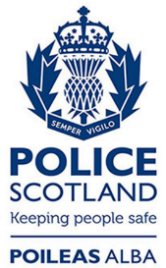 Freedom of Information ResponseOur reference:  FOI 23-0304Responded to:  21 February 2023Division202020202021202120222022RecordedDetectedRecordedDetectedRecordedDetectedNorth East269167301168351215Tayside293176343172444187Highland and Islands10586104769977Forth Valley1941081839618997Edinburgh585229543148709145Lothian and Borders473243375152418150Fife219118233128298145Greater Glasgow822390740288854299Ayrshire255123227118224129Lanarkshire710330529252647290Argyll and West Dunbartonshire875775466432Renfrewshire and Inverclyde191861568318586Dumfries and Galloway523533126441Total425521483842173945461893